logo società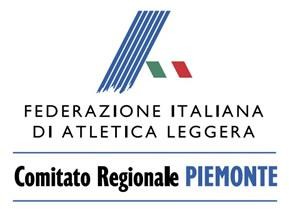 RICHIESTA APPROVAZIONE MANIFESTAZIONE STADIA e CROSSAPPROV. FIDAL N°	/MANIFESTAZIONEDATALUOGOORGAZZIZZAZIONE SOCIETA' E CODICERESPONSABILEORGANIZZAZIONEcognome, nome, telefono e mailINFOeventuale sito e/o socialREGOLAMENTO TECNICO CATEGORIE INTERESSATEPROGRAMMA TECNICOora ritrovo giurie e concorrenti:PROGRAMMA TECNICOora inizio gare:NORME DI PARTECIPAZIONEAtleti tesserati anno 2024 per società iscritte alla FIDAL in regola con le norme sanitarieCRONO E CLASSIFICHEISCRIZIONItramite sito FIDAL da on-line della società di appartenenza entro le ore 22.00 di 2 (due) giorni antecedenti la manifestazione ( 3 giorni per CROSS)EVENTUALECOSTO ISCRIZIONE EMODALITA' PAGAMENTOPREMIAZIONIRECLAMIDovranno essere presentati per iscritto entro 30' dalla comunicazione ufficiale del risultato al Presidente di Giuria, secondo quanto previsto dal RTI e dalle norme FIDALNOTE